Natural Wonders of the World  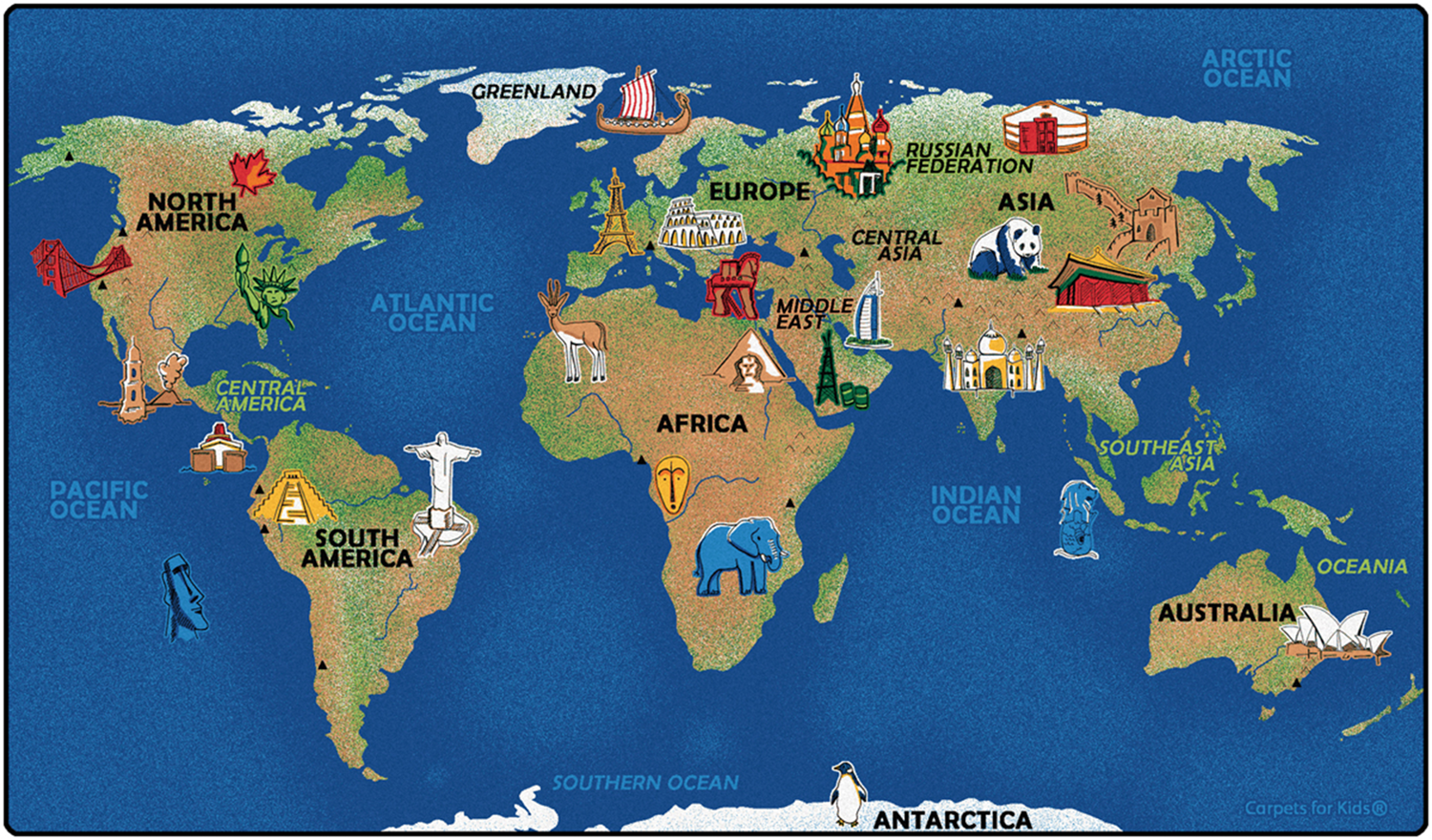 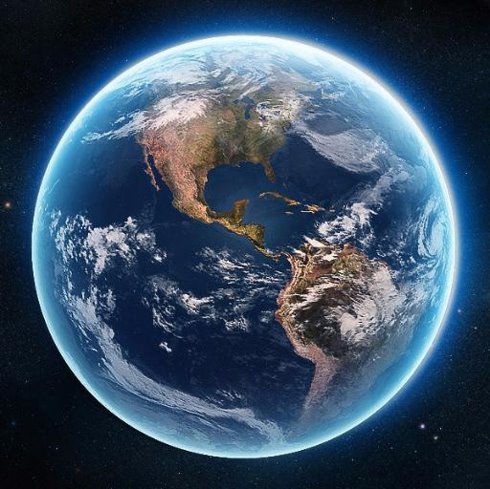  Grand Canyon — North America​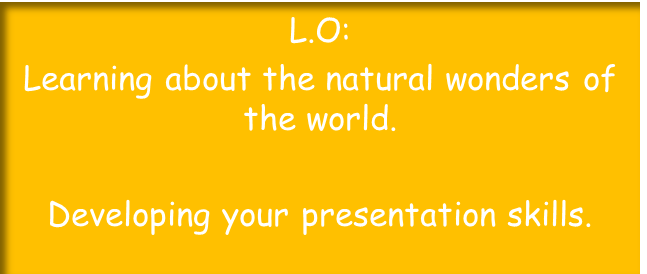 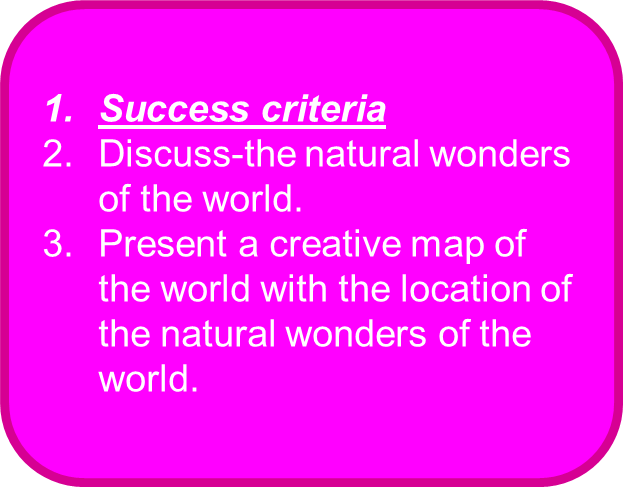 Great Barrier Reef — Oceania/Australia​Harbor of Rio de Janeiro — South America​Mount Everest — Asia​Aurora — North America​Parícutin Volcano — South America​Victoria Falls — AfricaTASK 1  Using the internet, research and record facts on each of the 7 Natural Wonders of the World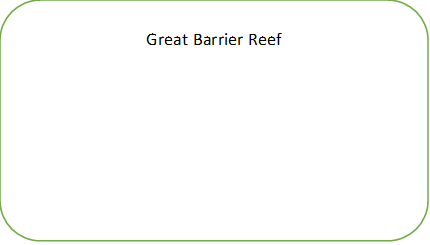 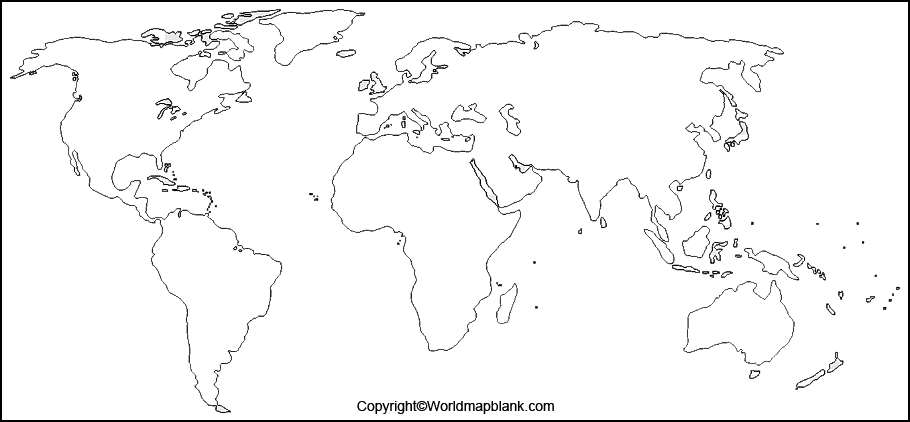 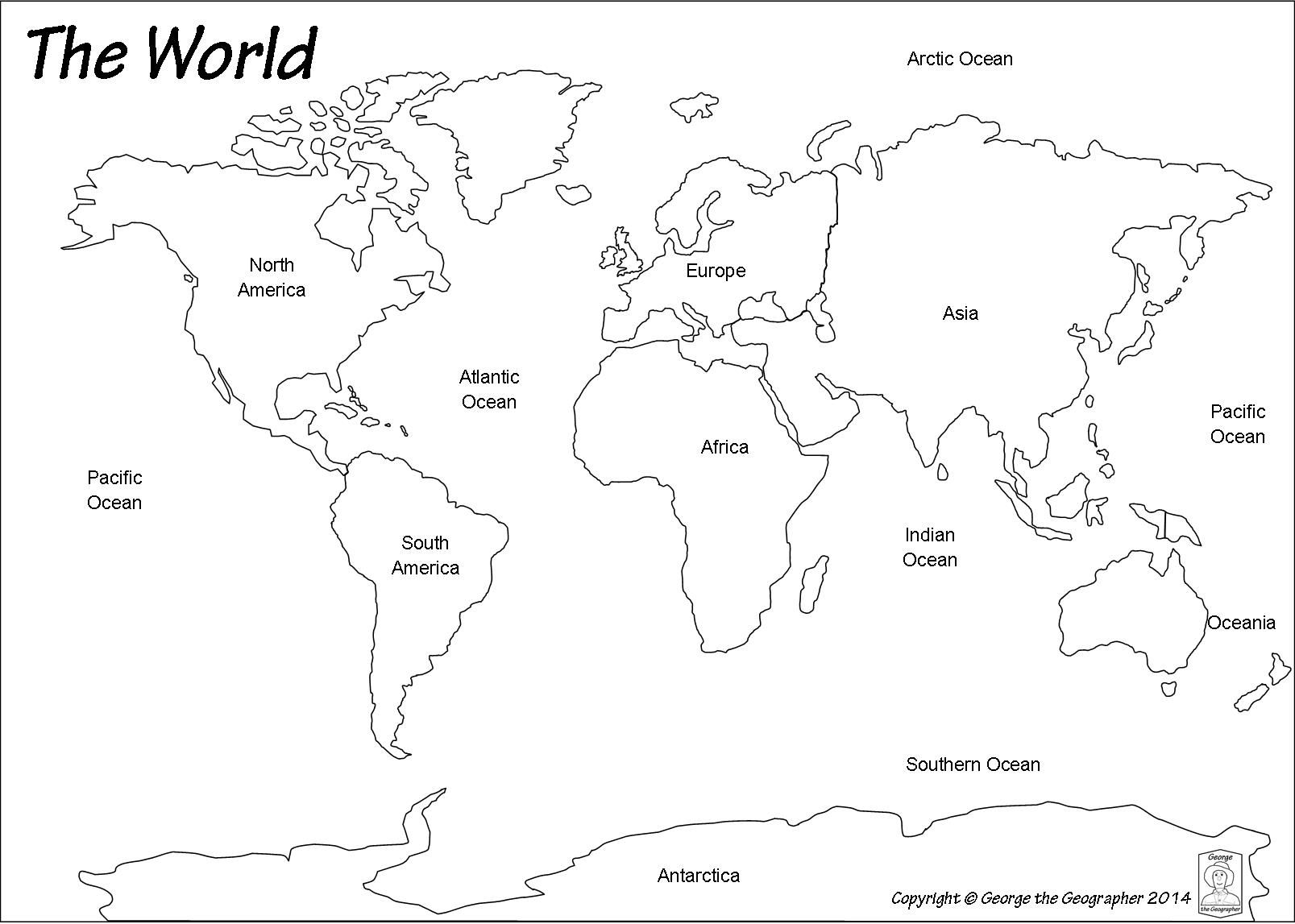 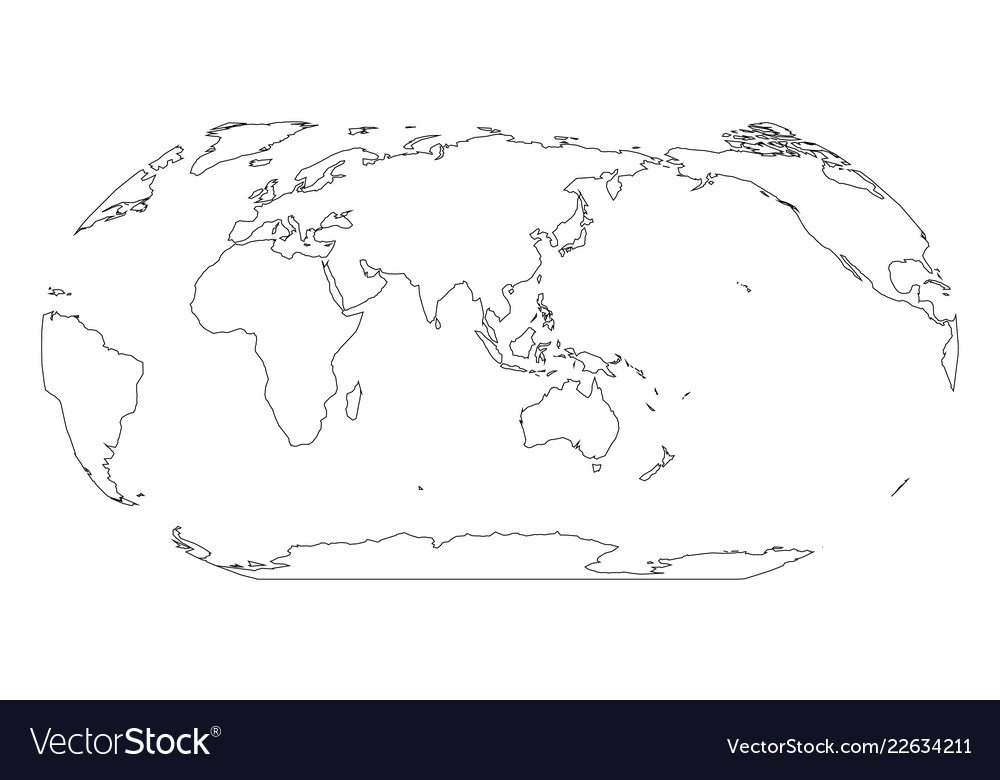 